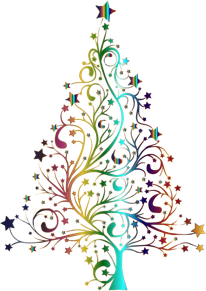 Afternoon Tea - £18.50Includes:A selection of seasonal sandwiches.A festive sausage rollHomemade mince pies and brandy creamA variety of Christmas sweet bites Served with a warming glass of mulled apple or a mug of gingerbread hot chocolateA Christmas cracker to pull with friends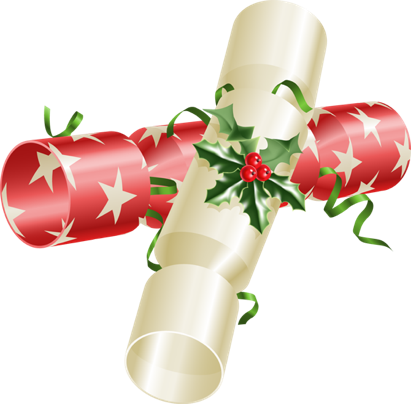 